Θέμα «Ενημέρωση σχετικά με την παροχή σίτισης στους φοιτητές  στο διάστημα των διακοπών του Πάσχα  2016»Το Τμήμα Φοιτητικών Θεμάτων σας ενημερώνει ότι η σίτιση των φοιτητών, λόγω των διακοπών του Πάσχα, θα σταματήσει από τη Δευτέρα 25/4/2016 έως και την Κυριακή 8/5/2016.  Ευχαριστούμε παρακαλούμε για τις δικές σας ενέργειες.                                                    Από το Τμήμα Φοιτητικών Θεμάτων                                                                  Η Υπάλληλος                                                             Διαβολή Κονδυλία T       ΕΛΛΗΝΙΚΗ ΔΗΜΟΚΡΑΤΙΑΠΑΝΕΠΙΣΤΗΜΙΟ  ΠΕΛΟΠΟΝΝΗΣΟΥΙΣΤΟΣΕΛΙΔΑ: http://www.uop.grΝαύπλιο, 31/03/2016ΔΙΕΥΘΥΝΣΗ ΑΚΑΔΗΜΑΙΚΩΝΚΑΙ ΦΟΙΤΗΤΙΚΩΝ ΘΕΜΑΤΩΝΤΜΗΜΑ ΦΟΙΤΗΤΙΚΩΝ ΘΕΜΑΤΩΝ ΒΑΣΙΛΕΩΣ ΚΩΝΣΤΑΝΤΙΝΟΥ 21& ΤΕΡΖΑΚΗ ΝΑΥΠΛΙΟ Τ.Κ 21100Πληροφορίες : Κ. Διαβολή e-mail: foitmer@uop.gr, τηλ: 2752-0-96125ΠΡΟΣ: Γραμματείες Τμημάτων ΠΑΠΕΛ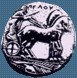 